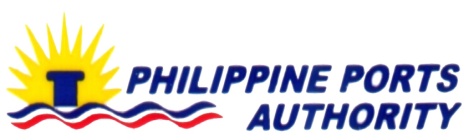 Invitation to Bid for PROPOSED DEVELOPMENT OF BUENAVISTA PORT, GUIMARASThe Philippine Ports Authority – Port Management Office- Panay/Guimaras, through the Corporate Budget of the Authority for CY 2016 intends to apply the sum of Nine Million, Eight Hundred Ninety-Nine Thousand, Seven Hundred Ninety-Three Pesos and 06/100 (P9,899,793.06) being the Approved Budget for the Contract (ABC) to payments under the contract for “Proposed Development  of  Buenavista Port, Guimaras”. Bids received in excess of the ABC shall be automatically rejected at bid opening.The Philippine Ports Authority now invites bids for “Proposed Development of Buenavista Port, Guimaras”. Completion of the Works is required Two Hundred Forty (240) Calendar Days. Bidders should have completed, within ten (10) years from the date of submission and receipt of bids, a contract similar to the Project. The description of an eligible bidder is contained in the Bidding Documents, particularly, in Instruction to Bidders.Bidding will be conducted through open competitive bidding procedures using non-discretionary pass/fail criterion as specified in the Implementing Rules and Regulations (IRR) of Republic Act 9184 (RA 9184), otherwise known as the “Government Procurement Reform Act”. Bidding is restricted to Filipino citizens/sole proprietorships, partnerships, or organizations with at least seventy five percent (75%) interest or outstanding capital stock belonging to citizens of the Philippines.Interested bidders may obtain further information from PPA-BAC-EP Secretariat, 3rd Floor, Admin Bldg. ICPC, Loboc, La Paz, Iloilo City and inspect the Bidding Documents at the address given below from 8AM-5PM.A complete set of Bidding Documents may be purchased by interested Bidders from the address below and upon payment of a nonrefundable fee for the Bidding Documents in the amount of Ten Thousand Pesos (Php 10,000.00 ) VAT Exclusive. It may also be downloaded free of charge from the website of the Philippine Government Electronic Procurement System (PhilGEPS) and the website of the Philippine Ports Authority, provided that Bidders shall pay the nonrefundable fee for the Bidding Documents not later than the submission of their bids.The Philippine Ports Authority will hold a Pre-Bid Conference on April 15, 2016, 10:00 A.M. at the Conference Room, 2nd Floor, Admin. Bldg., ICPC, Loboc, La Paz, Iloilo City, which shall be open only to all interested parties who have purchased the Bidding Documents.Bids must be delivered to the address below on or before April 29, 2016, 9:00 A.M at the Conference Room, 2nd Floor, Admin Bldg., ICPC, Loboc, La Paz, Iloilo City.  All bids must be accompanied by a bid security in any of the acceptable forms and in the amount stated in ITB Clause 18.Bids will be opened in the presence of the bidders’ representatives who choose to attend at the address below. Late bids shall not be accepted.Equipment Requirements:Required PCAB License: Ports, Harbor and Offshore Engineering – Small BThe Philippine Ports Authority reserves the right to accept or reject any bid, to annul the bidding process, and to reject all bids at any time prior to contract award, without thereby incurring any liability to the affected bidder or bidders. For further information, please refer to:ENGR. SAMELA L. BUNDABAC-EP SecretariatPhilippine Ports Authority, Port Management Office – IloiloIloilo Commercial Port ComplexLoboc, La Paz, Iloilo City Tel. No. 033-3377791Fax No. 033-3376945ENGR. ANTONIO F. BELARGA			Chairperson, BAC-EP Publish Date : April 8-14, 20161 unit Dump Truck1 unit Stake Truck1 unit Concrete Cutter1 unit Jackhammer1 unit Compressor for jackhammer2 unit Oxy/Acetylene Cutting outfit2 units Angle grinder2 units Welding Machine2 units Concrete Mixer (1bagger)2 units Concrete Vibrator (3.5Hp)1 unit Water Truck (1000gal)2 units Bar  Cutter (Electric, 25mm dia. min)2 units Bar Bender (Electric, 25mm dia. min)1 unit Crane Barge(319GW) with 60T Crane1 unit Drop Hammer1 unit Crawler Crane (30T)1 unit Diesel Pile Hammer(13,500kg)1 unit Tugboat, 500hp1 unit Concrete batching plant, (30 cu.m. cap)1 unit Concrete Bucket1 unit Pumpboat (including gas, operator and boatman)1 unit Surveyor’s Total Station1 unit Service Vehicle, Pick-Up1 unit Hauling Truck